Consorzio 6 Toscana Sud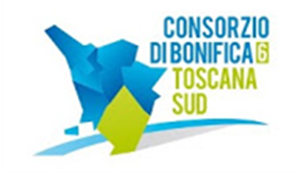 Viale Ximenes n. 3 – 58100 Grosseto - tel. 0564.22189     bonifica@pec.cb6toscanasud.it   -   www.cb6toscanasud.it     Codice Fiscale  01547070530  DECRETO DEL  PRESIDENTE N. 17 DEL  22 APRILE 2016   OGGETTO: Approvazione Documento Preliminare alla Progettazione per i lavori di cui alla “ LOTTO n° 033 - FIUME OMBRONE - LAVORI DI RIPRISTINI SPONDALI E DELLE SEZIONI DI DEFLUSSO IN LOC. S.ANTONIO - COMUNE DI CAMPAGNATICO” - dell’importo di € 576.000,00”L’anno duemilasedici il giorno 22 del mese di aprile alle ore 12.00 presso la sede del Consorzio in Grosseto, viale Ximenes n. 3IL PRESIDENTEVista la Legge Regionale n. 79 del 27/12/2012 aggiornata il 02/03/2016;Vista la Deliberazione dell’ Assemblea Consortile n. 1, seduta n. 1, del 25/02/2014 che ha eletto Presidente del Consorzio Fabio Bellacchi, Vicepresidente Mauro Ciani e la Deliberazione dell’Assemblea Consortile n.4, seduta n. 4 del 2/10/2014, che ha eletto terzo Membro dell’Ufficio di Presidenza Paolo Montemerani;Preso atto dell’insediamento dell’Ufficio di Presidenza, ai sensi dell’art.17 della L.R. 79/2012 e s.m.i;Visto il D.Lgs. 18 aprile 2016, n. 50 “ Nuovo codice degli appalti  art. 216 “disposizioni transitorie e coordinamento”;Visto il D.P.R. 5 ottobre 2010, n. 207 art. 15 commi 5 e 6  “Regolamento di esecuzione e attuazione del Decreto Legislativo n. 163/2006;Visto il vigente Statuto Consortile approvato con delibera n. 6 dell’Assemblea consortile, seduta n. 2 del 29/04/2015 (pubblicato sul B.U.R.T  parte seconda n. 20 del 20/05/2015 Supplemento n. 78) ed in particolare l’art. 18 comma 2 lettera m.1 che affida al Presidente del Consorzio di approvare il Documento Preliminare alla Progettazione;Vista la L. 241/1990 “Nuove norme in materia di procedimento amministrativo e di diritto di accesso ai documenti amministrativi”;Visto il Decreto del Direttore Generale n. 157 del  22/04/2016 con il quale si nomina il Responsabile Unico del Procedimento dei lavori di cui alla “LOTTO n° 033 - FIUME OMBRONE - LAVORI DI RIPRISTINI SPONDALI E DELLE SEZIONI DI DEFLUSSO IN LOC. S.ANTONIO - COMUNE DI CAMPAGNATICO” - dell’importo di € 576.000,00  l’ Ing. Massimo Tassi;Visto il Decreto del Direttore Generale n. 158 del 22/04/2016 con il quale si nomina il Gruppo di lavoro di cui alla “LOTTO n° 033 - FIUME OMBRONE - LAVORI DI RIPRISTINI SPONDALI E DELLE SEZIONI DI DEFLUSSO IN LOC. S.ANTONIO - COMUNE DI CAMPAGNATICO” - dell’importo di € 576.000,00  ;Visto il Documento Preliminare alla Progettazione predisposto dal Responsabile Unico del Procedimento   l’ Ing. Massimo Tassi il giorno 22/04/2016 di cui all’art. 15 commi 5 e 6 del  del D.P.R. n° 207/2011 e s.m.i.;Viste le vigenti disposizioni di cui al D.lgs. 50/2016, del D.P.R. n. 207/2010 per le parti ancora applicabili di cui dall’art. 216 del D.Lgs. 18 aprile 2016, n. 50 in materia di lavori pubblici e s.m.i. e D.lgs. 81/2008;D E C R E T Adi approvare il Documento Preliminare alla Progettazione redatto il giorno 22/04/2016 dal Responsabile Unico del Procedimento Massimo Tassi, relativo ai lavori previsti nel progetto denominato “LOTTO n° 033 - FIUME OMBRONE - LAVORI DI RIPRISTINI SPONDALI E DELLE SEZIONI DI DEFLUSSO IN LOC. S.ANTONIO - COMUNE DI CAMPAGNATICO” - dell’importo di € 576.000,00 ;di dare atto, che in attesa dell’assegnazione del finanziamento, le eventuali spese presunte attinente alle attività di progettazione saranno imputate nel Bilancio di Previsione 2016 - Titolo 1 - categoria 3 - capitolo 64  “Settore Tecnico e Progettazione”,  articolo 6 “Spese generali studi rilievi e progetti” per un importo di € 100,00 assegnazione n. 6364 ; di procedere alle successive fasi progettuali dei predetti lavori.IL PRESIDENTE(Fabio BELLACCHI)Parere di Regolarità TecnicaIl sottoscritto Ing. Roberto Tasselli in qualità di Direttore dell’Area Studi e Progettazione esprime sul presente Decreto il parere, in ordine alla sola Regolarità Tecnica: FAVOREVOLEFirmato Ing. Roberto TasselliParere di Regolarità ContabileIl sottoscritto Dott. Carlo Cagnani in qualità di Direttore dell’Area Amministrativa esprime  sul presente Decreto il parere, in ordine alla sola Regolarità Contabile: FAVOREVOLEFirmato Dott. Carlo CagnaniATTESTATO DI PUBBLICAZIONEIl sottoscritto Direttore dell’Area Amministrativa certifica che il presente Decreto viene affisso all’Albo pretorio del Consorzio a partire dal __.04.2016, ai fini di pubblicità e conoscenza.Il Direttore Area AmministrativaFirmato Dott. Carlo Cagnani